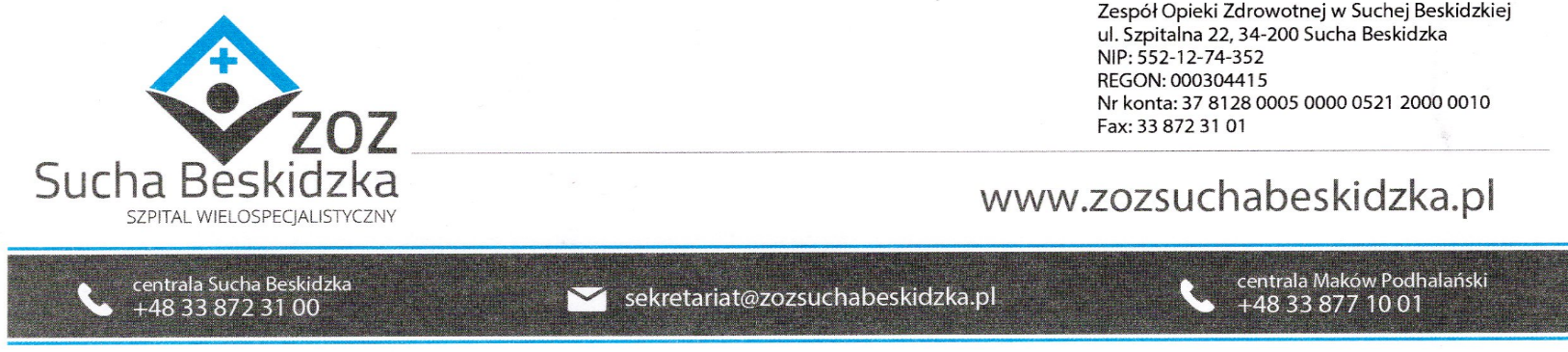 Znak sprawy: ZOZ.V.010/DZP/32/PU/23              Sucha Beskidzka dnia 27.11.2023r. Dotyczy: Wyniku  zapytania ofertowego na „Badanie środowiska pracy ” (ZOZ.V.010/DZP/32/PU/23)- II postępowanie.             Dyrekcja Zespołu Opieki Zdrowotnej w Suchej Beskidzkiej informuje o wyniku  w/w postępowania.Ofertę złożyła firma:Grupa Ekoprojekt sp. z o.o. z ul. Kazimierza Wielkiego 15, 43-300 Bielsko-Biała Zespół uznał w/w ofertę za korzystną.Wartość oferty brutto 13 554,60 zł.